REQUERIMENTO Nº 880/2014Requer informações acerca do Projeto de Lei nª 50/2013, que autoriza o município a celebrar ajuste de serviço, em parceria com o Departamento de Água e Esgoto, para serviços de desassoreamento anual do Ribeirão dosToledos. Senhor Presidente,Senhores Vereadores, CONSIDERANDO que munícipes vem reclamando que, a Draga utilizada nos serviços de desassoreamento do Ribeirão encontra-se parada há meses no Bairro São Joaquim, alguns moradores chegam a tirar fotos diariamente, com o jornal apontando manchetes do dia, para provar o descaso; CONSIDERANDO que esses munícipes estão preocupados e cobram os serviços, questionando, se uma chuva de grande proporção vier a ocorrer, quem arcará com os prejuízos;CONSIDERANDO a aprovação do Projeto de Lei em epigrafe e até a presente data nada efetivamente foi feito;REQUEIRO que, nos termos do Art. 10, Inciso X, da Lei Orgânica do município de Santa Bárbara d’Oeste, combinado com o Art. 63, Inciso IX, do mesmo diploma legal, seja oficiado Excelentíssimo Senhor Prefeito Municipal para que encaminhe a esta Casa de Leis as seguintes informações: 1º) Procede a informação, que a Draga esta parada no Bairro São Joaquim?2º) Caso resposta positiva, isso não gera prejuízos ao Município? Caso resposta negativa, quem paga os honorários da maquina, empresa e motorista?REQUERIMENTO Nº 880/2014 - pg. 02/023º) Caso resposta positiva no primeiro questionamento, não há como aproveitar esse tempo do equipamento parado, a fim de efetuar os serviços antes da temporada das chuvas?4º) Quais as providencias que a Administração vem tomando em relação a uma tempestade inesperada?Justificativa:Este vereador foi procurado por diversos munícipes questionando o abandono da Draga as margens do Ribeirão há meses.   Ainda nos foi dado o conhecimento de que alguns moradores que tiram fotos, próximos à maquina diariamente comprovando datas à fim de, buscarem seus direitos em caso de algum sinistro acontecer. Plenário “Dr. Tancredo Neves”, em 26 de setembro de 2.014.Gustavo Bagnoli-vereador-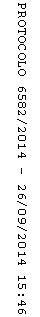 